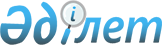 О внесении изменений и дополнений в приказ Министра индустрии и торговли Республики Казахстан от 29 октября 2008 года № 430 "Об утверждении форм документов аккредитации в области оценки соответствия и типовых форм предаккредитационного, постаккредитационного договоров"Приказ и.о. Министра по инвестициям и развитию Республики Казахстан от 1 июня 2016 года № 462. Зарегистрирован в Министерстве юстиции Республики Казахстан 11 июля 2016 года № 13900

      В соответствии c пунктом 2 статьи 15, пунктом 3 статьи 16,  пунктом 3 статьи 20 Закона Республики Казахстан «Об аккредитации в области оценки соответствия» ПРИКАЗЫВАЮ:



      1. Внести в приказ Министра индустрии и торговли Республики Казахстан от 29 октября 2008 года № 430 «Об утверждении форм документов аккредитации в области оценки соответствия и типовых форм предаккредитационного, постаккредитационного договоров» (зарегистрированный в Реестре государственной регистрации нормативных правовых актов за № 5356, опубликованный 3 декабря 2008 года в газете «Юридическая газета» № 184 (1584) следующие изменения и дополнения:



      приложения 1, 2, 3, 4, 5 и 6 к указанному приказу изложить в новой редакции согласно приложениям 1, 2, 3, 4, 5 и 6 к настоящему приказу;



      дополнить приложениями 6-1, 6-2 и 6-3 указанный приказ согласно приложениям 7, 8 и 9 к настоящему приказу;



      приложения 7, 8, 9 и 10 к указанному приказу изложить в новой редакции согласно приложениям 10, 11, 12 и 13 к настоящему приказу;



      приложения 11, 12 и 13 к указанному приказу изложить в новой редакции согласно приложениям 14, 15 и 16 к настоящему приказу.



      2. Комитету технического регулирования и метрологии Министерства по инвестициям и развитию Республики Казахстан (Канешев Б.Б.) обеспечить:

      1) государственную регистрацию настоящего приказа в Министерстве юстиции Республики Казахстан;

      2) направление копии настоящего приказа в печатном и электронном виде на официальное опубликование в периодические печатные издания и информационно-правовую систему «Әділет» в течение десяти календарных дней после его государственной регистрации в Министерстве юстиции Республики Казахстан, а также в Республиканский центр правовой информации в течение пяти рабочих дней со дня получения зарегистрированного приказа для включения в эталонный контрольный банк нормативных правовых актов Республики Казахстан;

      3) размещение настоящего приказа на интернет-ресурсе Министерства по инвестициям и развитию Республики Казахстан и на интранет-портале государственных органов;

      4) в течение десяти рабочих дней после государственной регистрации настоящего приказа в Министерстве юстиции Республики Казахстан представление в Юридический департамент Министерства по инвестициям и развитию Республики Казахстан сведений об исполнении мероприятий, предусмотренных подпунктами 1), 2) и 3) настоящего пункта.



      3. Контроль за исполнением настоящего приказа возложить на курирующего вице-министра по инвестициям и развитию Республики Казахстан.



      4. Настоящий приказ вводится в действие по истечении десяти календарных дней после дня его первого официального опубликования.      И.о. Министра

      по инвестициям и развитию

      Республики Казахстан                       А. Рау

Приложение 1              

к приказу и.о. Министра по инвестициям

и развитию Республики Казахстан   

от 1 июня 2016 года № 462      

Приложение 1               

к приказу Министра индустрии     

и торговли Республики Казахстан   

от 29 октября 2008 года № 430    ____________________________________

(наименование органа по аккредитации)

                           Заявка на аккредитацию      1. Просим аккредитовать (повторно аккредитовать) ______________

_____________________________________________________________________

     (наименование заявителя или его структурного подразделения)

в системе аккредитации Республики Казахстан в качестве_______________

_____________________________________________________________________

       (направление деятельности в области оценки соответствия)

на соответствие требованиям _________________________________________

                              (наименование нормативного документа)

согласно заявленной области аккредитации.

      При проведении процедуры аккредитации (повторной аккредитации)

и в период действия аттестата аккредитации обязуемся соответствовать

и выполнять требования к аккредитации, установленные органом по

аккредитации в тех областях, в которых запрашивается или

предоставляется аккредитация.

      2. Юридический статус заявителя:

      1) полное наименование:________________________________________

      2) юридический адрес: _________________________________________

      3) фактический адрес: _________________________________________

      4) должность, фамилия, имя и отчество (при наличии)

руководителя: _______________________________________________________

      5) расчетный счет:_____________________________________________

      6) банковский идентификационный код (БИК):_____________________

      7) телефон и факс:_____________________________________________

      8) веб-сайт:___________________________________________________

      9) адрес электронной почты: ___________________________________

      3. Юридический статус структурного подразделения заявителя (в

случае подачи заявки на аккредитацию структурного подразделения):

      1) полное наименование:________________________________________

      2) юридический адрес: _________________________________________

      3) фактический адрес: _________________________________________

      4) должность, фамилия, имя и отчество (при наличии)

руководителя:________________________________________________________

      5) расчетный счет:_____________________________________________

      6) банковский идентификационный код (БИК):_____________________

      7) телефон и факс:_____________________________________________

      8) веб-сайт:___________________________________________________

      9) адрес электронной почты: ___________________________________

      4. ____________________________________________________________

      (фамилия, имя, отчество (при наличии), телефон, адрес

электронной почты сотрудника, ответственного за связь с органом по

аккредитации)

      5. Номер аттестата аккредитации и срок действия (заполняется в

случае повторной аккредитации и (или) наличия аккредитации в

зарубежной системе аккредитации)

_____________________________________________________________________

      6. Приложение: ________________________________________________

              (указывается наименование документа, количество страниц

на бумажном и электронных носителях в отдельности)_____________________________________________________________________

  (наименование заявителя, должность, фамилия, имя и отчество (при

       наличии) первого руководителя заявителя и его подпись)

      М.П. (при наличии)                    «____» ______________ год      Примечание: Заявка подается заявителем на государственном

(казахском) или русском языке.

Приложение 2              

к приказу и.о. Министра по инвестициям

и развитию Республики Казахстан   

от 1 июня 2016 года № 462      

Приложение 2               

к приказу Министра индустрии     

и торговли Республики Казахстан    

от 29 октября 2008 года № 430     Утверждаю                

______________________________________

(должность, подпись, фамилия, имя и  

отчество (при наличии) руководителя  

органа по аккредитации)        

«___» ________ 20 ___ год       Приложение к аттестату аккредитации  

№ ___ от «___» _________ 20___ года  

на _____ страницах            

                       Область аккредитации

органа по подтверждению соответствия продукции, процесса, услуг_____________________________________________________________________

     (наименование и фактический адрес органа по подтверждению

   соответствия и (или) его структурного (-ых) подразделения (-ий)      Примечания:

      1. Последний лист области аккредитации подписывается

уполномоченным лицом органа по подтверждению соответствия и

заверяется печатью юридического лица.

      2. Каждый лист области аккредитации заверяется печатью органа

по аккредитации.

      3. Структурные подразделения органа по подтверждению

соответствия оформляют область аккредитации по настоящей форме.

      4. Код классификатора продукции по видам экономической

деятельности заполняется для органа по подтверждению соответствия

услуг.

      5. Код товарной номенклатуры внешнеэкономической деятельности

Евразийского экономического союза указывается на уровне 4 знаков при

условии обеспечения заявителем всей продукции входящей в указанную

группу.

      6. В необходимых случаях, в том числе, когда объекты оценки

соответствия подпадают под действие технических регламентов

Таможенного союза, данные объекты оформляются в виде дополнения к

области аккредитации.

      7. Электронная область аккредитации заявителя подписывается

электронной цифровой подписью заявителя.

Приложение 3              

к приказу и.о. Министра по инвестициям

и развитию Республики Казахстан   

от 1 июня 2016 года № 462      

Приложение 3               

к приказу Министра индустрии     

и торговли Республики Казахстан    

от 29 октября 2008 года № 430     Утверждаю                

______________________________________

(должность, подпись, фамилия, имя и  

отчество (при наличии) руководителя  

органа по аккредитации)        

«___» ________ 20 ___ год       Приложение к аттестату аккредитации  

№ ___ от «___» _________ 20___ года  

на _____ страницах            

                        Область аккредитации

      органа по подтверждению соответствия систем менеджмента_____________________________________________________________________

     (наименование и фактический адрес органа по подтверждению

   соответствия и (или) его структурного (-ых) подразделения (-ий)      Примечания:

      1. Последний лист области аккредитации подписывается

уполномоченным лицом органа по подтверждению соответствия и

заверяется печатью юридического лица.

      2. Каждый лист области аккредитации заверяется печатью органа

по аккредитации.

      3. Структурные подразделения органа по подтверждению

соответствия оформляют область аккредитации по настоящей форме.

      4. Код общего классификатора видов экономической деятельности

указывается на уровне 4 знаков при условии обеспечения заявителем

всех видов услуг входящих в указанную группу.

      5. Область действия систем менеджмента приводится на основе

видов экономической деятельности, классификация которых определяется

общим классификатором видов экономической деятельности.

      6. Электронная область аккредитации заявителя подписывается

электронной цифровой подписью заявителя.

Приложение 4              

к приказу и.о. Министра по инвестициям

и развитию Республики Казахстан   

от 1 июня 2016 года № 462      

Приложение 4               

к приказу Министра индустрии     

и торговли Республики Казахстан    

от 29 октября 2008 года № 430     Утверждаю                

______________________________________

(должность, подпись, фамилия, имя и  

отчество (при наличии) руководителя  

органа по аккредитации)        

«___» ________ 20 ___ год       Приложение к аттестату аккредитации  

№ ___ от «___» _________ 20___ года  

на _____ страницах            

                      Область аккредитации

          органа по подтверждению соответствия персонала_____________________________________________________________________

     (наименование и фактический адрес органа по подтверждению

   соответствия и (или) его структурного (-ых) подразделения (-ий)      Примечания:

      1. Последний лист области аккредитации подписывается

уполномоченным лицом органа по подтверждению соответствия и

заверяется печатью юридического лица.

      2. Каждый лист области аккредитации заверяется печатью органа

по аккредитации.

      3. Структурные подразделения органа по подтверждению

соответствия оформляют область аккредитации по настоящей форме.

      4. Электронная область аккредитации заявителя подписывается

электронной цифровой подписью заявителя.

Приложение 5              

к приказу и.о. Министра по инвестициям

и развитию Республики Казахстан   

от 1 июня 2016 года № 462      

Приложение 5               

к приказу Министра индустрии     

и торговли Республики Казахстан    

от 29 октября 2008 года № 430     Утверждаю                

______________________________________

(должность, подпись, фамилия, имя и  

отчество (при наличии) руководителя  

органа по аккредитации)        

«___» ________ 20 ___ год       Приложение к аттестату аккредитации  

№ ___ от «___» _________ 20___ года  

на _____ страницах            

                        Область аккредитации

                  испытательной лаборатории (центра)_____________________________________________________________________

      (наименование и фактический адрес испытательной лаборатории

      (центра) и (или) его структурного (-ых) подразделения (-ий)      Примечания:

      1. Последний лист области аккредитации подписывается

уполномоченным лицом испытательной лаборатории (центра) и заверяется

печатью юридического лица.

      2. Каждый лист области аккредитации заверяется печатью органа

по аккредитации.

      3. В необходимых случаях, в том числе, когда объекты оценки

соответствия подпадают под действие технических регламентов

Таможенного союза, данные объекты оформляются в виде дополнения к

области аккредитации.

      4. Графа 3 заполняется в случае указания в протоколе испытания

нормативных правовых актов, нормативных документов, устанавливающих

требования к объекту исследования (испытания).

      5. Электронная область аккредитации заявителя подписывается

электронной цифровой подписью заявителя.

Приложение 6              

к приказу и.о. Министра по инвестициям

и развитию Республики Казахстан   

от 1 июня 2016 года № 462      

Приложение 6               

к приказу Министра индустрии     

и торговли Республики Казахстан    

от 29 октября 2008 года № 430     Утверждаю                

______________________________________

(должность, подпись, фамилия, имя и  

отчество (при наличии) руководителя  

органа по аккредитации)        

«___» ________ 20 ___ год       Приложение к аттестату аккредитации  

№ ___ от «___» _________ 20___ года  

на _____ страницах            

                       Область аккредитации

            поверочной (калибровочной) лаборатории (центра)_____________________________________________________________________

     (наименование и фактический адрес поверочной (калибровочной)

         лаборатории (центра) и (или) его структурного (-ых)

                        подразделения (-ий)      Примечания:

      1. СМС (Calibration and Measurement Capability) – наименьшая

расширенная неопределенность U, которую лаборатория получает при

стандартных условиях.

      2. Последний лист области аккредитации подписывается

уполномоченным лицом поверочной (калибровочной) лаборатории (центра)

и заверяется печатью юридического лица.

      3. Каждый лист области аккредитации заверяется печатью органа

по аккредитации.

      4. Электронная область аккредитации заявителя подписывается

электронной цифровой подписью заявителя.

Приложение 7              

к приказу и.о. Министра по инвестициям

и развитию Республики Казахстан   

от 1 июня 2016 года № 462      

Приложение 6-1               

к приказу Министра индустрии     

и торговли Республики Казахстан    

от 29 октября 2008 года № 430     Утверждаю                

______________________________________

(должность, подпись, фамилия, имя и  

отчество (при наличии) руководителя  

органа по аккредитации)        

«___» ________ 20 ___ год       Приложение к аттестату аккредитации  

№ ___ от «___» _________ 20___ года  

на _____ страницах            

                       Область аккредитации

                 провайдера проверки квалификации_____________________________________________________________________

(наименование и фактический адрес провайдера квалификации и (или) его

               структурного (-ых) подразделения (-ий)      Примечания:

      1. Последний лист области аккредитации подписывается

уполномоченным лицом провайдера проверки квалификации и заверяется

печатью юридического лица.

      2. Каждый лист области аккредитации заверяется печатью органа

по аккредитации.

      3. Электронная область аккредитации заявителя должна быть

подписана электронной цифровой подписью заявителя.

Приложение 8              

к приказу и.о. Министра по инвестициям

и развитию Республики Казахстан   

от 1 июня 2016 года № 462      

Приложение 6-2               

к приказу Министра индустрии     

и торговли Республики Казахстан    

от 29 октября 2008 года № 430     Утверждаю                

______________________________________

(должность, подпись, фамилия, имя и  

отчество (при наличии) руководителя  

органа по аккредитации)        

«___» ________ 20 ___ год       Приложение к аттестату аккредитации  

№ ___ от «___» _________ 20___ года  

на _____ страницах            

                       Область аккредитации

                      инспекционного органа_____________________________________________________________________

(наименование и фактический адрес инспекционного органа и (или) его

              структурного (-ых) подразделения (-ий)Тип _____      Примечания:

      1. Последний лист области аккредитации подписывается

уполномоченным лицом инспекционного органа и заверяется печатью

юридического лица.

      2. Каждый лист области аккредитации заверяется печатью органа

по аккредитации.

      3. Электронная область аккредитации заявителя подписывается

электронной цифровой подписью заявителя.

Приложение 9              

к приказу и.о. Министра по инвестициям

и развитию Республики Казахстан   

от 1 июня 2016 года № 462      

Приложение 6-3               

к приказу Министра индустрии     

и торговли Республики Казахстан    

от 29 октября 2008 года № 430     Утверждаю                

______________________________________

(должность, подпись, фамилия, имя и  

отчество (при наличии) руководителя  

органа по аккредитации)        

«___» ________ 20 ___ год       Приложение к аттестату аккредитации  

№ ___ от «___» _________ 20___ года  

на _____ страницах            

                     Область аккредитации

               медицинской лаборатории (центра)_____________________________________________________________________

(наименование и фактический адрес медицинской лаборатории (центра) и

        (или) его структурного (-ых) подразделения (-ий)      Примечания:

      1. Последний лист области аккредитации подписывается

уполномоченным лицом медицинской лаборатории (центра) и заверяется

печатью юридического лица.

      2. Каждый лист области аккредитации заверяется печатью органа

по аккредитации.

      3. Электронная область аккредитации заявителя подписывается

электронной цифровой подписью заявителя.

Приложение 10              

к приказу и.о. Министра по инвестициям

и развитию Республики Казахстан   

от 1 июня 2016 года № 462      

Приложение 7               

к приказу Министра индустрии     

и торговли Республики Казахстан    

от 29 октября 2008 года № 430     Утверждаю                   

Руководитель испытательной лаборатории  

(центра) или его структурного подразделения

_______________________________      

(подпись, фамилия, имя и отчество     

(при наличии) руководителя)        

«____» _____________ 20 ___ год      

                               Паспорт

                 испытательной лаборатории (центра)_____________________________________________________________________

     (наименование испытательной лаборатории (центра) и (или) его

              структурного (-ых) подразделения (-ий)      1. Юридический статус испытательной лаборатории (центра):

      1) полное наименование:________________________________________

      2) юридический адрес: _________________________________________

      3) фактический адрес: _________________________________________

      4) почтовый адрес: ____________________________________________

      5) должность, фамилия, имя и отчество (при наличии)

руководителя:________________________________________________________

      6) телефон и факс: ____________________________________________

      7) адрес электронной почты: ___________________________________

      2. Юридический статус структурного подразделения испытательной

лаборатории (центра) (в случае подачи заявки на аккредитацию

структурного подразделения):

      1) полное наименование:________________________________________

      2) юридический адрес: _________________________________________

      3) фактический адрес: _________________________________________

      4) почтовый адрес: ____________________________________________

      5) должность, фамилия, имя и отчество (при наличии)

руководителя:________________________________________________________

      6) телефон и факс:_____________________________________________

      7) адрес электронной почты: ___________________________________      Паспорт включает 6 таблиц.



      Таблица 1. Оснащенность лаборатории (центра) и (или) его

структурного подразделения испытательным оборудованием (далее – ИО)      Примечание:

      * для ИО в отношении, которого лаборатория (центр) и (или) его

структурное подразделение не является собственником.

      Таблица 2. Сведения о средствах измерений (далее – СИ) для

испытаний продукции в лаборатории (центре) и (или) его структурном

подразделении      Примечания:

      * для СИ выпущенных и ввезенных после 31 декабря 1998 года;

      ** для СИ в отношении, которого лаборатория (центр) и (или) его

структурное подразделение не является собственником.

      Таблица 3. Оснащенность лаборатории (центра) и (или) его

структурного подразделения стандартными образцами состава и свойств

веществ и материалов (далее – СО) при аналитическом контроле      Примечания:

      1. В графе 4 указывается уровень утверждения СО

(межгосударственный, государственный, отраслевой, предприятия). Для

СО предприятий указывают, когда он утвержден руководителем

организации.

      2. В графу 9 вносят сведения о регистрации СО на

государственном уровне.

      Таблица 4. Перечень нормативных документов, применяемых при

испытаниях

      Таблица 5. Сведения о персонале лаборатории (центра) и (или)

его структурного подразделения      Примечание: В таблице кроме сотрудников лаборатории (центра)

следует указать сотрудников других подразделений, привлекаемых для

участия в испытаниях (об этом делается отметка в графе 6). 

      Таблица 6. Состояние производственных помещений лаборатории

(центра)      Примечание: Таблица заполняется на основании протоколов

измерений уровней производственных факторов, выполненных

специалистами уполномоченных организаций. К форме прилагается копия

санитарно-эпидемиологическое заключение о соответствии объекта

высокой эпидемической значимости нормативным правовым актам в сфере

санитарно-эпидемиологического благополучия населения и гигиеническим

нормативам.

Приложение 11              

к приказу и.о. Министра по инвестициям

и развитию Республики Казахстан   

от 1 июня 2016 года № 462      

Приложение 8               

к приказу Министра индустрии     

и торговли Республики Казахстан    

от 29 октября 2008 года № 430     Утверждаю                    

Руководитель поверочной лаборатории    

(центра) или его структурного подразделения

_______________________________       

(подпись, фамилия, имя и отчество      

(при наличии) руководителя)         

«____» _____________ 20 ___ год      

                               Паспорт

                   поверочной лаборатории (центра)_____________________________________________________________________

       (наименование поверочной лаборатории (центра) и (или) его

               структурного (-ых) подразделения (-ий)      1. Юридический статус поверочной лаборатории (центра):

      1) полное наименование:________________________________________

      2) юридический адрес: _________________________________________

      3) фактический адрес: _________________________________________

      4) почтовый адрес: ____________________________________________

      5) должность и фамилия, имя и отчество (при наличии)

руководителя:________________________________________________________

      6) телефон и факс:_____________________________________________

      7) адрес электронной почты: ___________________________________

      2. Юридический статус структурного подразделения поверочной

лаборатории (центра) (заполняется в случае подачи заявки на

аккредитацию структурного подразделения):

      1) полное наименование:________________________________________

      2) юридический адрес: _________________________________________

      3) фактический адрес: _________________________________________

      4) почтовый адрес: ____________________________________________

      5) должность и фамилия, имя и отчество (при наличии)

руководителя:________________________________________________________

      6) телефон и факс:_____________________________________________

      7) адрес электронной почты: ___________________________________

      3. Фамилия, имя, отчество (при наличии) и должность

руководителя метрологической службы _________________________________      Паспорт включает 7 таблиц.



      Таблица 1. Область деятельности (по группам средств измерений)      Примечание: таблицу 1 представляют на актуализацию в орган по

аккредитации в течение десяти календарных дней, исчисляемых с момента

проведения поверки средств измерений по нормативным документам в

которые внесены изменения и (или) дополнения и (или) новым

нормативным документам, введенным в действие, при условии

метрологической обеспеченности лаборатории согласно области

аккредитации.

      Таблица 2. Кадровый состав

      Таблица 3.

                Перечень исходных эталонов единиц величин

_____________________________________________________________________

  (наименование поверочной лаборатории (центра) или его структурного

                              подразделения)      Примечания:

      * для исходных эталонов единиц величин выпущенных и ввезенных

после 31 декабря 1998 года;

      ** для исходных эталонов единиц величин в отношении, которого

лаборатория (центр) и (или) его структурное подразделение не является

собственником.

      Таблица 4. Перечень подчиненных эталонов единиц величин      Примечания:

      * для подчиненных эталонов единиц величин выпущенных и

ввезенных после 31 декабря 1998 года;

      ** для подчиненных эталонов единиц величин в отношении,

которого лаборатория (центр) и (или) его структурное подразделение не

является собственником.

      Таблица 5. Измерительные принадлежности

      Таблица 6. Оснащенность специальным транспортным средством

      Таблица 7. Состояние производственных помещений      Примечание: Таблица заполняется на основании протоколов

измерений уровней производственных факторов, выполненных

специалистами уполномоченных организаций. К форме прилагается копия

санитарно-эпидемиологическое заключение о соответствии объекта

высокой эпидемической значимости нормативным правовым актам в сфере

санитарно-эпидемиологического благополучия населения и гигиеническим

нормативам.

Приложение 12              

к приказу и.о. Министра по инвестициям

и развитию Республики Казахстан   

от 1 июня 2016 года № 462      

Приложение 9               

к приказу Министра индустрии     

и торговли Республики Казахстан    

от 29 октября 2008 года № 430     Утверждаю                      

Руководитель калибровочной лаборатории (центра)

или его структурного подразделения        

_______________________________          

(подпись, фамилия, имя и отчество         

(при наличии) руководителя)            

«____» _____________ 20 ___ год          

                                  Паспорт

                   калибровочной лаборатории (центра)_____________________________________________________________________

     (наименование калибровочной лаборатории (центра) и (или) его

              структурного (-ых) подразделения (-ий)      1. Юридический статус калибровочной лаборатории (центра):

      1) полное наименование:________________________________________

      2) юридический адрес: _________________________________________

      3) фактический адрес: _________________________________________

      4) почтовый адрес: ____________________________________________

      5) должность, фамилия, имя и отчество (при наличии)

руководителя:________________________________________________________

      6) телефон и факс:_____________________________________________

      7) адрес электронной почты: ___________________________________

      2. Юридический статус структурного подразделения калибровочной

лаборатории (центра) (в случае подачи заявки на аккредитацию

структурного подразделения):

      1) полное наименование:________________________________________

      2) юридический адрес: _________________________________________

      3) фактический адрес: _________________________________________

      4) почтовый адрес: ____________________________________________

      5) должность, фамилия, имя и отчество (при наличии)

руководителя:________________________________________________________

      6) телефон и факс:_____________________________________________

      7) адрес электронной почты: ___________________________________

      3. Фамилия, имя, отчество (при наличии) и должность

руководителя метрологической службы _________________________________      Паспорт включает 6 таблиц.



      Таблица 1. Область деятельности (по группам средств измерений)      Примечание: таблицу 1 представляют на актуализацию в орган по

аккредитации в течение десяти календарных дней, исчисляемых с момента

проведения поверки средств измерений по нормативным документам в

которые внесены изменения и (или) дополнения и (или) новым

нормативным документам, введенным в действие, при условии

метрологической обеспеченности лаборатории согласно области

аккредитации.

      Таблица 2. Кадровый состав

      Таблица 3. Перечень используемых эталонов      Примечания:

      * для эталонов выпущенных и ввезенных после 31 декабря 1998

года;

      ** для эталонов в отношении, которого лаборатория (центр) и

(или) его структурное подразделение не является собственником.

      Таблица 4. Измерительные принадлежности      Примечания:

      * для эталонов выпущенных и ввезенных после 31 декабря 1998

года;

      ** для эталонов в отношении, которого лаборатория (центр) и

(или) его структурное подразделение не является собственником.

      Таблица 5. Оснащенность специальным транспортным средством

      Таблица 6. Состояние производственных помещений     Примечание: Таблица заполняется на основании протоколов

измерений уровней производственных факторов, выполненных

специалистами уполномоченных организаций. К форме прилагается копия

санитарно-эпидемиологическое заключение о соответствии объекта

высокой эпидемической значимости нормативным правовым актам в сфере

санитарно-эпидемиологического благополучия населения и гигиеническим

нормативам.

Приложение 13              

к приказу и.о. Министра по инвестициям

и развитию Республики Казахстан   

от 1 июня 2016 года № 462      

Приложение 10               

к приказу Министра индустрии     

и торговли Республики Казахстан    

от 29 октября 2008 года № 430     Утверждаю                    

Руководитель юридического лица,      

осуществляющего метрологическую аттестацию

методик выполнения измерений        

или его структурного подразделения     

_______________________________       

(подпись, фамилия, имя и отчество      

(при наличии) руководителя)         

«____» _____________ 20 ___ год       

                              Паспорт

  юридического лица, осуществляющего метрологическую аттестацию

                    методик выполнения измерений  _____________________________________________________________________

   (наименование юридического лица, осуществляющего метрологическую

    аттестацию методик выполнения измерений и (или) его структурного

                   (-ых) подразделения (-ий)      1. Юридический статус юридического лица, осуществляющего

метрологическую аттестацию методик выполнения измерений:

      1) полное наименование:________________________________________

      2) юридический адрес: _________________________________________

      3) фактический адрес: _________________________________________

      4) почтовый адрес: ____________________________________________

      5) должность, фамилия, имя и отчество (при наличии)

руководителя:________________________________________________________

      6) телефон и факс:_____________________________________________

      7) адрес электронной почты: ___________________________________

      2. Юридический статус структурного подразделения юридического

лица, осуществляющего метрологическую аттестацию методик выполнения

измерений (в случае подачи заявки на аккредитацию структурного

подразделения):

      1) полное наименование:________________________________________

      2) юридический адрес: _________________________________________

      3) фактический адрес: _________________________________________

      4) почтовый адрес: ____________________________________________

      5) должность, фамилия, имя и отчество (при наличии)

руководителя:________________________________________________________

      6) телефон и факс:_____________________________________________

      7) адрес электронной почты: ___________________________________      Паспорт включает 4 таблицы.



      Таблица 1. Кадровый состав

      Таблица 2. Перечень документов, регламентирующих организацию и

проведение метрологической аттестации методик выполнения измерений

      Таблица 3. Сведения о средствах измерений      Примечания:

      * для средств измерений в отношении, которого юридическое лицо,

осуществляющего метрологическую аттестацию методик выполнения

измерений и (или) его структурное подразделение не является

собственником.

      Таблица 4. Состояние производственных помещений      Примечание: Таблица заполняется на основании протоколов

измерений уровней производственных факторов, выполненных

специалистами уполномоченных организаций. К форме прилагается копия

санитарно-эпидемиологическое заключение о соответствии объекта

высокой эпидемической значимости нормативным правовым актам в сфере

санитарно-эпидемиологического благополучия населения и гигиеническим

нормативам.

Приложение 14              

к приказу и.о. Министра по инвестициям

и развитию Республики Казахстан   

от 1 июня 2016 года № 462      

Приложение 11               

к приказу Министра индустрии     

и торговли Республики Казахстан    

от 29 октября 2008 года № 430     

Сведения о персонале, выполняющем работы по оценке соответствия _____________________________________________________________________

         (наименование органа по подтверждению соответствия)      Уполномоченное лицо

      органа по подтверждению соответствия __________________________

                                    (наименование заявителя, подпись,

_____________________________________________________________________

фамилия, имя и отчество (при наличии)

      М.П. (при наличии)                                           «___» _________ 20___ года      Примечания:

      1. В графе 1 в порядке очередности указываются

эксперты-аудиторы, специалисты органа по подтверждению соответствия,

специалисты сторонних организаций, привлекаемые к работам по

договорам.

      2. В графе 3 указываются дата, номер и срок действия договора,

заключенного со специалистом сторонней организации.

Приложение 15              

к приказу и.о. Министра по инвестициям

и развитию Республики Казахстан   

от 1 июня 2016 года № 462      

Приложение 12               

к приказу Министра индустрии     

и торговли Республики Казахстан    

от 29 октября 2008 года № 430     

               Типовой предаккредитационный договор      __________________                    «____» ________20 __ года

      (место заключения)____________________________________________________________________,

            (полное наименование юридического лица)

определенное в соответствии с постановлением Правительства Республики

Казахстан ___________________________________________________________

      (дата и номер постановления Правительства Республики Казахстан)

органом по аккредитации, именуемое в дальнейшем «Орган по

аккредитации», в лице ______________________________________________,

                     (должность, фамилия, имя, отчество (при наличии)

уполномоченного лица)

действующего (ей) на основании _____________________________________,

                                      (наименование документа)

с одной стороны и __________________________________________________,

                        (полное наименование юридического лица)

именуемое (ая) в дальнейшем «Заявитель», в лице ____________________,

должность, фамилия, имя, отчество (при наличии) уполномоченного лица)

действующий (ая) на основании ______________________________________,

                                        (наименование документа)

с другой стороны, совместно именуемые «Стороны», заключили в

соответствии с Законом Республики Казахстан от 5 июля 2008 года «Об

аккредитации в области оценки соответствия» (далее – Закон) настоящий

договор (далее – Договор) о нижеследующем:

                          1. Предмет договора

      1. Орган по аккредитации обязуется провести аккредитацию или

повторную аккредитацию ______________________________________________

(в случае, если аккредитуется структурное подразделение юридического

_____________________________________________________________________

             лица, указать наименование данного подразделения)

Заявителя, претендующего на аккредитацию в качестве _________________

             (направление деятельности в области оценки соответствия)

на соответствие ____________________________________________________,

                   (наименование нормативного (ых) документа (ов)

а Заявитель, в свою очередь, обязуется выполнять требования

вышеуказанного (ых) нормативного (ых) документа (ов), Договора и

оплатить работы по аккредитации или повторной аккредитации.



      2. Язык проведения работ _____________________________________.

                       (государственный (казахский) или русский язык)

                      2. Права и обязанности Сторон

      3. Заявитель вправе:

      1) по результатам экспертизы документов получить один экземпляр

заключения эксперта-аудитора;

      2) по результатам обследования по месту нахождения получить

один экземпляр отчета группы по обследованию;

      3) по результатам обследования по месту нахождения, при наличии

соответствующих причин обращаться в Орган по аккредитации, с

письменным заявлением о продлении срока устранения несоответствий, но

не свыше двух месяцев;

      4) по результатам обследования по месту нахождения представлять

в Орган по аккредитации свои замечания по проведенным работам в

письменном виде в течение трех рабочих дней со дня получения отчета

об обследовании;

      5) обжаловать в Орган по аккредитации действия его сотрудников;

      6) обжаловать решение Органа по аккредитации об отказе в

аккредитации в комиссию по апелляции;

      7) при возникновении споров обращаться в суд;

      8) в любое время в одностороннем порядке расторгнуть Договор,

письменно уведомив об этом Орган по аккредитации не менее за тридцать

календарных дней до даты расторжения;

      9) в случае отказа в аккредитации получить мотивированное

решение и один экземпляр ранее поданных документов.



      4. Заявитель обязан:

      1) выполнять требования нормативных правовых актов, нормативных

и иных документов в области аккредитации, в том числе Органа по

аккредитации, в тех областях, в которых запрашивается или

предоставляется аккредитация;

      2) оплачивать работы в соответствии с Договором;

      3) определить уполномоченное лицо для взаимодействия с Органом

по аккредитации при проведении работ по аккредитации;

      4) обеспечивать группе по обследованию доступ к помещению

(помещениям), оборудованию и информации, а также присутствие

персонала (за исключением персонала отсутствующего по

нетрудоспособности и иным причинам, предусмотренным Трудовым кодексом

Республики Казахстан от 23 ноября 2015 года) при проведении

обследования по месту нахождения;

      5) в течение тридцати рабочих дней с момента получения

уведомления Органа по аккредитации, устранить несоответствия,

выявленные в ходе экспертизы, и письменно известить об этом Орган по

аккредитации;

      6) в течение двадцати рабочих дней с момента получения

уведомления Органа по аккредитации, а в случае продления Органом по

аккредитации указанного срока - в течение периода продления,

устранить несоответствия, выявленные в ходе обследования по месту

нахождения, и письменно известить об этом Орган по аккредитации 

согласно отчету группы по обследованию;

      7) в течение пяти рабочих дней со дня предоставления акта

выполненных работ подписать его либо предоставить письменный

мотивированный отказ;

      8) в случае принятия Органом по аккредитации положительного

решения об аккредитации заключить постаккредитационный договор в

течение тридцати календарных дней со дня принятия такого решения;

      9) представлять в Орган по аккредитации для аккредитации

документы, предусмотренные Законом, на бумажном и электронном

носителях;

      10) предоставить органу по аккредитации заполненную анкету

обратной связи согласно приложению к Договору.



      5. Заявитель пользуется иными правами и несет иные обязанности,

предусмотренные Договором и действующим законодательством Республики

Казахстан.



      6. Орган по аккредитации вправе:

      1) расторгнуть Договор в соответствии с законодательством

Республики Казахстан;

      2) в случае расторжения Договора удержать из оплаченных

Заявителем сумм стоимость фактически выполненных работ.



      7. Орган по аккредитации обязан:

      1) в установленном Законом порядке в течение тридцати рабочих

дней с момента заключения Договора и оплаты провести экспертизу

документов;

      2) по результатам экспертизы документов направить Заявителю

письменное уведомление о принятом решении с заключением

эксперта-аудитора по аккредитации в течение трех рабочих дней с даты

принятия решения по экспертизе;

      3) в случае обнаружения при экспертизе документов Заявителя

несоответствий и получения письменного извещения об их устранении

Заявителем, в течение семи рабочих дней с момента получения такого

извещения при необходимости провести повторную экспертизу документов

и по результатам экспертизы документов направить Заявителю письменное

уведомление о принятом решении с заключением эксперта-аудитора по

аккредитации в течение трех рабочих дней с даты принятия решения по

экспертизе;

      4) в установленном Законом порядке провести обследование

Заявителя по месту нахождения в течение десяти рабочих дней с момента

прибытия группы по обследованию к месту нахождения заявителя или его

структурного подразделения;

      5) по результатам обследования Заявителя по месту нахождения

выдать последнему один экземпляр отчета в день завершения

обследования. В течение пяти рабочих дней принять соответствующее

решение с учетом замечаний Заявителя (при их наличии) и направить

Заявителю уведомление о принятом решении;

      6) при обнаружении несоответствий и получении письменного

извещения Заявителя об их устранении, при необходимости провести его

повторное обследование. Срок повторного обследования заявителя или

его структурного подразделения не должен превышать пять рабочих дней,

исчисляемых с момента прибытия группы по обследованию к месту

нахождения заявителя;

      7) в установленном Законом порядке в течение тридцати рабочих

дней с момента поступления собранных материалов на комиссию по

рассмотрению материалов аккредитации принять решение об аккредитации

или об отказе в аккредитации;

      8) в случае принятия решения об аккредитации Заявителя

заключить с последним постаккредитационный договор;

      9) в случае отказа в аккредитации направить Заявителю в

письменном виде мотивированный отказ и один экземпляр ранее

представленных документов в течение пяти рабочих дней с даты принятия

решения.



      8. Орган по аккредитации пользуется иными правами и несет иные

обязанности, предусмотренные Договором и действующим

законодательством Республики Казахстан.



      9. Ни одна из Сторон не вправе передавать свои права и

обязанности по Договору третьим лицам.



      10. Стороны обязуются обеспечивать конфиденциальность Договора

и информации, полученной в ходе его исполнения, за исключением

подлежащей внесению в реестр субъектов аккредитации, в течение срока

действия настоящего договора.

                            3. Стоимость работ

      11. Оплата работ осуществляется поэтапно перед выполнением

очередного этапа в течение пяти операционных банковских дней со дня

выставления счета на оплату в следующем порядке:

      1) экспертиза документов __________________________ тенге, с

                               (сумма цифрами и прописью)

учетом или без учета налога на добавленную стоимость;

      2) обследование по месту нахождения _______________________

                                       (сумма цифрами и прописью)

тенге, с учетом или без учета налога на добавленную стоимость.



      12. В случае проведения повторной экспертизы документов и (или)

повторного обследования по месту нахождения его (их) оплата

осуществляется в течение пяти операционных банковских дней со дня

выставления счета на оплату, при этом стоимость такой экспертизы или

обследования определяется заключаемым Сторонами дополнительным

соглашением или отдельным договором.

      Дополнительное соглашение или отдельный договор подписывается

Заявителем в течение пятнадцати календарных дней со дня получения его

по почте, в том числе электронной почте, от Органа по аккредитации.

                      4. Ответственность сторон

      13. За несвоевременную оплату Заявитель выплачивает Органу по

аккредитации пеню в размере 0,1 (одна десятая) процента от суммы

подлежащей оплате за каждый рабочий день просрочки, но не более 25

(двадцать пять) процентов от указанной суммы.



      14. За нарушение сроков выполнения работ, произошедшей не по

вине Заявителя, Орган по аккредитации выплачивает Заявителю пеню в

размере 0,1 (одна десятая) процента от стоимости выполняемых работ за

каждый рабочий день просрочки, но не более 25 (двадцать пять)

процентов от указанной суммы.



      15. Уплата пени не освобождает Стороны от исполнения своих

обязательств по Договору.



      16. Привлечение Заявителем субподрядчика не освобождает

Заявителя перед заказчиком от исполнения обязательств по настоящему

Договору и ответственности по нему.



      17. Заявитель несет ответственность за идентичность

представленных Органу по аккредитации документов на бумажном и

электронном носителях.



      18. Меры ответственности Сторон, не предусмотренные в настоящем

Договоре, применяются в соответствии с нормами гражданского

законодательства Республики Казахстан.



      19. За неисполнение или ненадлежащее исполнение своих

обязательств по настоящему Договору, Стороны несут ответственность

согласно действующему законодательству Республики Казахстан.

         5. Обстоятельства непреодолимой силы (форс-мажор)

      20. Стороны освобождаются от ответственности за частичное или

полное неисполнение своих обязательств по Договору, если оно явилось

следствием обстоятельств непреодолимой силы (наводнение,

землетрясение, издание государственными органами актов, запрещающих

или каким-либо образом препятствующих выполнению работ), при условии,

что эти обстоятельства сделали невозможным исполнение любой из Сторон

своих обязательств по Договору.



      21. Срок исполнения обязательств по Договору отодвигается

соразмерно времени, в течение которого действовали обстоятельства

непреодолимой силы, а также последствия, вызванные этими

обстоятельствами.



      22. Любая из Сторон, при возникновении обстоятельств

непреодолимой силы, обязана в течение пяти календарных дней с даты их

наступления письменно информировать другую Сторону о наступлении этих

обстоятельств.

      Документами, подтверждающими факт свершения обстоятельств

непреодолимой силы, являются соответствующие документы (справки, акты

и другие), выданные уполномоченными на то государственными органами

или организациями Республики Казахстан, где обстоятельства

непреодолимой силы имели место.



      23. Если обстоятельства непреодолимой силы продолжают

действовать более трех месяцев и нет возможности сделать обязательное

заявление о дате их прекращения, то каждая Сторона вправе расторгнуть

Договор и в этом случае Орган по аккредитации обязан вернуть

Заявителю оплаченные суммы за вычетом стоимости фактически

выполненных работ.



      24. Не уведомление или несвоевременное уведомление лишает

Сторону права ссылаться на любое вышеуказанное обстоятельство, как на

основание, освобождающее от ответственности за неисполнение

обязательства по Договору.

                  6. Изменение и расторжение Договора

      25. В случае нарушения условий настоящего Договора Заявителем и

не подписания им дополнительного соглашения или отдельного договора в

сроки, установленные настоящим Договором, Орган по аккредитации

вправе расторгнуть настоящий Договор в одностороннем порядке уведомив

об этом Заявителя не менее чем за тридцать календарных дней до

предполагаемой даты расторжения. В этом случае датой расторжения

настоящего Договора считается дата, указанная в уведомлении.



      26. Настоящий Договор прекращается в следующих случаях:

      1) ликвидации Заявителя;

      2) расторжения договора в соответствии с гражданским

законодательством Республики Казахстан;

      3) неустранения в установленный органом по аккредитации срок

несоответствий, выявленных при экспертизе документов или обследовании

заявителя по месту нахождения;

      4) обнаружения органом по аккредитации при повторной экспертизе

документов или при повторном обследовании по месту нахождения

заявителя несоответствий, указанных соответственно в первоначальном

заключении эксперта-аудитора по аккредитации или в отчете группы по

обследованию;

      5) принятия органом по аккредитации решения об отказе в

аккредитации.



      27. При расторжении настоящего Договора (за исключением

прекращения) оплаченные Заявителем суммы возвращаются за вычетом

фактически понесенных затрат Органом по аккредитации.

                       7. Порядок разрешения споров

      28. В случае разногласий, которые могут возникнуть в процессе

реализации настоящего Договора, Стороны обязуются разрешить их путем

переговоров.



      29. В случае не урегулирования спора путем переговоров, он

может быть передан на рассмотрение в судебные органы по месту

нахождения Органа по аккредитации.

                      8. Заключительные положения

      30. Настоящий Договор считается заключенным со дня его

подписания Сторонами, если настоящий Договор подлежит регистрации в

территориальном органе Комитета казначейства Министерства финансов

Республики Казахстан – со дня регистрации и действует до полного

исполнения Сторонами обязательств по нему.



      31. Настоящий Договор составлен в двух экземплярах имеющих

одинаковую юридическую силу, каждый на казахском и русском языках, по

одному экземпляру для каждой из Сторон.



      32. Стороны договорились, что обмен информацией между

Сторонами, осуществляемый по электронной почте указанной в настоящем

Договоре является также официальным как и бумажный, кроме случаев

регламентированных Законом.

      Подтверждением получения информации по электронной почте

является электронное сообщение с пометкой «получено», аналогом такого

подтверждения является автоматическое уведомление программными

средствами о получении электронного сообщения по электронной почте.

      Датой передачи информации по электронной почте считается день

его отправления.



      33. Факсимильные и сканированные копии Договора, изменений и

дополнений к Договору имеют юридическую силу до получения Сторонами

оригиналов. Сторона, направившая по факсу или электронной почте

какой-либо из вышеназванных документов, обязана в течение последующих

десяти календарных дней направить оригинал соответствующего документа

другой Стороне.



      34. Все изменения и дополнения к настоящему Договору

действительны лишь при условии, что они совершены в той же форме что

и настоящий Договор и подписаны Сторонами.



      35. Во всем ином, что не предусмотрено Договором, Стороны

руководствуются действующим законодательством Республики Казахстан.

          9. Адреса, банковские реквизиты и подписи Сторон

                                           Приложение

                            к Типовому предаккредитационному договору

                        Анкета обратной связи      Наименование заявителя: _______________________________________

                              (полное наименование юридического лица

_____________________________________________________________________

и/или его структурного подразделения)

_____________________________________________________________________

(фамилия, имя, отчество (при наличии) и должность руководителя

заявителя)      Оцените качество работ выполняемых органом по аккредитации

(5-отлично, 4-очень хорошо, 3-хорошо, 2-удовлетворительно, 1-плохо).

Закрасьте или обведите соответствующую цифру.Вид работы: _________________________________________________________Подпись:______________                 «____»_______________20___года                     Благодарим Вас за искренние ответы!      Ваши замечания и пожелания обязательно будут рассмотрены нами.

Мы хотим, чтобы наше совместное сотрудничество продолжалось и стало

еще более эффективным и плодотворным!

      Заполненную анкету Вы можете направить в орган по аккредитации

следующими способами:

      1) по почте: __________________________________________________

      2) по электронной почте (в сканированном виде): e-mail: _______

      3) нарочно секретарю приемной орган по аккредитации или по

факсу: _____________

Приложение 16              

к приказу и.о. Министра по инвестициям

и развитию Республики Казахстан   

от 1 июня 2016 года № 462      

Приложение 13               

к приказу Министра индустрии     

и торговли Республики Казахстан    

от 29 октября 2008 года № 430     

                 Типовой постаккредитационный договор__________________                         «____» ________20 ___ года

(место заключения)____________________________________________________________________,

               (полное наименование юридического лица)

определенное в соответствии с постановлением Правительства Республики

Казахстан ___________________________________________________________

      (дата и номер постановления Правительства Республики Казахстан)

органом по аккредитации, именуемое в дальнейшем «Орган по

аккредитации», в лице _______________________________________________

____________________________________________________________________,

   (должность, фамилия, имя, отчество (при наличии) уполномоченного

                                  лица)

действующего (ей) на основании _____________________________________,

                                      (наименование документа)

с одной стороны и __________________________________________________,

                       (полное наименование юридического лица)

именуемое (ая) в дальнейшем «Субъект аккредитации», в лице __________

____________________________________________________________________,

   (должность, фамилия, имя, отчество (при наличии) уполномоченного

                                    лица)

действующий (ая) на основании ______________________________________,

                                    (наименование документа)

с другой стороны, совместно именуемые «Стороны», заключили в

соответствии с Законом Республики Казахстан от 5 июля 2008 года «Об

аккредитации в области оценки соответствия» (далее – Закон) и

_____________________________________________________________________

        (наименование законодательства Республики Казахстан)

настоящий договор (далее – Договор) о нижеследующем:

                             1. Предмет договора

      1. Настоящий договор регулирует отношения между Органом по

аккредитации и Субъектом аккредитации в постаккредитационный период:

переоформление аттестата аккредитации, актуализация материалов

аккредитации, инспекционные проверки, отзыв, прекращение действия,

аннулирование, приостановление, лишение аттестата аккредитации и

использование знака аккредитации.



      2. Язык проведения работ _____________________________________.

                       (государственный (казахский) или русский язык)

                         2. Права и обязанности Сторон

      3. Субъект аккредитации вправе:

      1) обращаться в Орган по аккредитации с заявлением о

переоформлении аттестата аккредитации, актуализации материалов

аккредитации, отзыве, прекращении действия аттестата аккредитации;

      2) пользоваться в соответствии с условиями настоящего Договора

и документами Органа по аккредитации:

      знаком аккредитации;

      совмещенным знаком ILAC (International Laboratory Accreditation

Cooperation – Международное сотрудничество по аккредитации

лабораторий) MRA (Mutual Recognition A rrangement – Соглашение о

взаимном признании) (испытательные и калибровочный лаборатории) и

(или) совмещенным знаком IAF (International Accreditation Forum

Международный форум по аккредитации) MLA (Multilateral Recognition

Agreement – Многостороннего соглашения о взаимном признании) (орган

по подтверждению соответствия продукции и услуг) (далее – совмещенный

знак). Знак аккредитации состоит из логотипа Органа по аккредитации и

номера аттестата аккредитации Субъекта аккредитации. Использование

Субъектом аккредитации отдельно логотипа Органа по аккредитации не

допустимо. Знак аккредитации может использоваться на протоколах,

сертификатах Субъекта аккредитации и других его документах,

выдаваемых по результатам деятельности по оценке соответствия, только

в пределах области аккредитации и в период действия аттестата

аккредитации. В случаях, если указанные документы Субъекта

аккредитации, на которых используется знак аккредитации, содержат

результаты деятельности по оценке соответствия не входящей в область

аккредитации, то в данных документах должна содержаться оговорка о

пределах действия знака аккредитации. Знак аккредитации может

использоваться также на фирменных бланках, интернет-ресурсе, рекламе

Субъекта аккредитации в период действия аттестата аккредитации. Не

допускается использование знака аккредитации в период отзыва и

приостановления аттестата аккредитации, а также в случае прекращения

настоящего Договора. Используемый Субъектом аккредитации знак

аккредитации должен соответствовать техническим характеристикам знака

аккредитации. Порядок использования совмещенного знака определяется

Договором по использованию совмещенного знака заключаемым между

Сторонами;

      3) представлять в Орган по аккредитации свои замечания по

проведенным работам;

      4) обжаловать в орган по аккредитации действия его сотрудников;

      5) обжаловать отрицательные решения Органа по аккредитации по

материалам аккредитации в комиссию по апелляции;

      6) при возникновении споров обращаться в суд.



      4. Субъект аккредитации обязан:

      1) выполнять требования нормативных правовых актов, нормативных

документов и иных документов в области аккредитации, в том числе

Органа по аккредитации, в тех областях, в которых запрашивается или

предоставляется аккредитация;

      2) осуществлять работы по оценке соответствия и ссылаться на

аттестат аккредитации в пределах области аккредитации;

      3) использовать знак аккредитации и совмещенный знак в

соответствии с Договором;

      4) уведомлять Орган по аккредитации о прекращении деятельности

в утвержденной области аккредитации или предстоящей ликвидации в

течение десяти календарных дней с момента принятия такого решения;

      5) устранять выявленные несоответствия критериям аккредитации в

сроки, установленные Органом по аккредитации;

      6) обеспечивать Органу по аккредитации проведение ой проверки и

обследование на месте, в том числе доступ к помещению (помещениям),

оборудованию, информации, присутствие персонала Субъекта

аккредитации, проведение свидетельской оценки, оплатить стоимость

работ по проведению инспекционных проверок, а также оказывать иное

необходимое содействие;

      7) по запросу Органа по аккредитации допускать присутствие

определенных им лиц при осуществлении деятельности по оценке

соответствия;

      8) участвовать в сравнительных испытаниях (сличениях

результатов поверки (калибровки) средств измерений) (для

лабораторий);

      9) в случае прекращения действия аттестата аккредитации

возвратить аттестат аккредитации в течение пяти рабочих дней,

исчисляемых со дня получения решения о прекращении действия аттестата

аккредитации;

      10) в случае прекращения действия, аннулирования,

приостановления либо лишения аттестата аккредитации прекратить ссылку

на аттестат аккредитации;

      11) в случае отзыва аттестата аккредитации прекратить ссылку на

аттестат аккредитации или область аккредитации, которые временно

признаны недействительными;

      12) оплачивать работы в порядке, сроки и сумме, установленные

настоящим Договором;

      13) в течение десяти календарных дней с момента возникновения

одного из случаев предусмотренных пунктом 1 статьи 23 Закона

направить в Орган по аккредитации материалы на актуализацию;

      14) предоставлять данные для формирования и ведения

национальной части Единого реестра органов по оценке соответствия и

испытательных лабораторий Таможенного союза (для испытательных

лабораторий и органов по подтверждению соответствия);

      15) предоставить органу по аккредитации заполненную анкету

обратной связи согласно приложению к Договору.



      5. Субъект аккредитации несет ответственность за:

      1) достоверность представленных документов на бумажном и

электронном носителях и их идентичность;

      2) правильное использование знака аккредитации и совмещенного

знака в рамках области аккредитации.



      6. Субъект аккредитации пользуется иными правами и несет иные

обязанности, предусмотренные Договором и действующим

законодательством Республики Казахстан.



      7. Орган по аккредитации вправе:

      1) запрашивать в пределах своей компетенции дополнительную

информацию, необходимую для подтверждения, уточнения или пояснения

сведений, содержащихся в представленных Субъектом аккредитации

документах;

      2) расторгнуть Договор в соответствии с законодательством

Республики Казахстан;

      3) в случае расторжения Договора удержать из оплаченных

Субъектом аккредитации сумм стоимость фактически выполненных работ.



      8. Орган по аккредитации обязан:

      1) соблюдать законодательство Республики Казахстан;

      2) в течение семи рабочих дней со дня заключения настоящего

Договора утвердить документ, определяющей область аккредитации

Субъекта аккредитации, выдать аттестат аккредитации и соответствующий

комплект документов;

      3) по заявке Субъекта аккредитации в случае отсутствия

оснований для отказа, переоформить аттестат аккредитации с

переутверждением документа, определяющего область аккредитации,

утвердить актуализированные материалы аккредитации;

      4) отзывать аттестат аккредитации в случае возникновения

оснований, предусмотренных Законом;

      5) в случае принятия решения об отзыве аттестата аккредитации

направить Субъекту аккредитации копию решения;

      6) в течение семи рабочих дней внести сведения в реестр

субъектов аккредитации с момента возникновения основания;

      7) обеспечить проведение экспертизы и повторной экспертизы

доработанных материалов актуализации одним и тем же исполнителем. В

случае замены исполнителя провести повторную экспертизу только в

части устранения несоответствий, выявленных при первичной экспертизе.

Срок рассмотрения актуализированных документов не должен превышать

десяти рабочих дней с момента их поступления;

      8) рассмотреть заявку и провести экспертизу комплекта

документов на расширение области аккредитации в срок не более десяти

рабочих дней.



      9. Орган по аккредитации пользуется иными правами и несет иные

обязанности предусмотренные Договором и действующим законодательством

Республики Казахстан.



      10. Ни одна из Сторон не вправе передавать свои права и

обязанности по Договору третьим лицам.



      11. Стороны обязуются обеспечивать конфиденциальность Договора

и информации, полученной в ходе его исполнения, за исключением

случаев предусмотренных законодательством Республики Казахстан.

        3. Порядок и сроки проведения инспекционных проверок,

         переоформления аттестата аккредитации, актуализации

                        материалов аккредитации

      12. Переоформление аттестата аккредитации, актуализация

материалов аккредитации и отзыв аттестата аккредитации производятся

по основаниям, в сроки и в порядке, предусмотренные Законом.



      13. Инспекционные проверки проводятся в порядке и сроки,

предусмотренные Законом, на основании дополнительного соглашения или

отдельного договора заключаемого между Сторонами, в которой

определяется точная дата проведения инспекционной проверки.

                           4. Стоимость работ

      14. Переоформление аттестата аккредитации, за исключением

предусмотренной пунктом 4.2 Договора производится безвозмездно.



      15. Стоимость переоформления аттестата аккредитации по

основаниям, предусмотренным пунктом 4 статьи 22 Закона, определяется

Сторонами путем заключения дополнительного соглашения или отдельного

договора.



      16. Стоимость инспекционной проверки определяется Сторонами

путем заключения дополнительного соглашения или отдельного договора.



      17. Оплата выполненных работ производиться на основании

выставленного счета на оплату.



      18. В случае привлечения Органом по аккредитации технических

экспертов или иных экспертов с других регионов, Субъект аккредитации

дополнительно оплачивает стоимость проезда, проживания и суточные

расходы указанным экспертам путем перечисления на расчетный счет

Органа по аккредитации согласно заключаемым Сторонами дополнительным

соглашениям или отдельным договором.

5. Порядок проведения сравнительных испытаний и (или) сличений

       результатов поверки и калибровки средств измерений

      19. Орган по аккредитации в целях оценки (мониторинга)

технической компетентности Субъектов аккредитации может, запрашивать

у Субъекта аккредитации результаты сравнительных испытаний (сличение

результатов поверки (калибровки) средств измерений).



      20. Подтверждением технической компетентности лабораторий

являются результаты сравнительных испытаний (сличение результатов

поверки (калибровки) средств измерений) организованных и проведенных

аккредитованными провайдерами проверки квалификации согласно

нормативным документам по стандартизации.

                      6. Ответственность сторон

      21. Субъект аккредитации несет ответственность за:

      1) идентичность представленных документов Органу по

аккредитации на бумажном и электронном носителях;

      2) правильное использование знака аккредитации и совмещенного

знака в рамках области аккредитации;

      3) убытки, нанесенные по его вине Органу по аккредитации.



      22. За несвоевременную оплату Субъект аккредитации выплачивает

Органу по аккредитации пеню в размере 0,1 (одна десятая) процента от

суммы подлежащей оплате за каждый рабочий день просрочки, но не более

25 (двадцати пяти) процентов.



      23. За нарушение сроков выполнения работ, если это не связано с

действием или бездействием Субъекта аккредитации, Орган по

аккредитации выплачивает Субъекту аккредитации пеню в размере 0,1

(одна десятая) процента от стоимости выполняемых работ за каждый

рабочий день просрочки, но не более 25 (двадцати пяти) процентов.



      24. Уплата пени не освобождает Стороны от исполнения своих

обязательств по Договору.



      25. Привлечение Субъектом аккредитации субподрядчика не

освобождает Субъект аккредитации перед Органом по аккредитации от

исполнения обязательств по настоящему Договору и ответственности по

нему.



      26. Меры ответственности Сторон, не предусмотренные в настоящем

Договоре, применяются в соответствии с нормами гражданского

законодательства Республики Казахстан.



      27. За неисполнение или ненадлежащее исполнение своих

обязательств по настоящему Договору, Стороны несут ответственность

согласно действующему законодательству Республики Казахстан.

                 7. Изменение и расторжение Договора

      28. В случае нарушения условий настоящего Договора Субъектом

аккредитации и не подписания им дополнительного соглашения или

отдельного договора в сроки, установленные настоящим Договором, Орган

по аккредитации вправе расторгнуть настоящий Договор в одностороннем

порядке уведомив об этом Субъект аккредитации не менее чем за

тридцать календарных дней до предполагаемой даты расторжения. В этом

случае датой расторжения настоящего Договора считается дата,

указанная в уведомлении.



      29. Постаккредитационный договор прекращается в следующих

случаях:

      1) ликвидации юридического лица;

      2) истечения срока действия аттестата аккредитации;

      3) лишения аттестата аккредитации;

      4) аннулирования аттестата аккредитации;

      5) неустранения несоответствий, послуживших основанием для

отзыва аттестата аккредитации, в этом случае датой прекращения

постаккредитационного договора, считается день, следующий за датой

истечения срока устранения несоответствий;

      6) расторжения договора в соответствии с гражданским

законодательством Республики Казахстан.



      30. При расторжении настоящего Договора (за исключением

прекращения) оплаченные Субъектом аккредитации суммы возвращаются за

вычетом фактически понесенных затрат Органом по аккредитации.

         8. Обстоятельства непреодолимой силы (форс-мажор)

      31. Стороны освобождаются от ответственности за частичное или

полное неисполнение своих обязательств по Договору, если оно явилось

следствием обстоятельств непреодолимой силы (наводнение,

землетрясение, издание государственными органами нормативных правовых

актов, запрещающих или каким-либо образом препятствующих выполнению

работ), при условии, что эти обстоятельства сделали невозможным

исполнение любой из Сторон своих обязательств по Договору.



      32. Срок исполнения обязательств по Договору отодвигается

соразмерно времени, в течение которого действовали обстоятельства

непреодолимой силы, а также последствия, вызванные этими

обстоятельствами.



      33. Любая из Сторон, при возникновении обстоятельств

непреодолимой силы, обязана в течение пяти календарных дней с даты их

наступления письменно информировать другую Сторону о наступлении этих

обстоятельств.

      Документами, подтверждающими факт свершения обстоятельств

непреодолимой силы, являются соответствующие документы (справки, акты

и т.п.), выданные уполномоченными на то государственными органами или

организациями Республики Казахстан, где обстоятельства непреодолимой

силы имели место.



      34. Если обстоятельства непреодолимой силы продолжают

действовать более трех месяцев и нет возможности сделать обязательное

заявление о дате их прекращения, то каждая Сторона вправе расторгнуть

Договор и в этом случае Орган по аккредитации обязан вернуть Субъекту

аккредитации оплаченные суммы за вычетом стоимости фактически

выполненных работ.



      35. Не уведомление или несвоевременное уведомление лишает

Сторону права ссылаться на любое вышеуказанное обстоятельство, как на

основание, освобождающее от ответственности за неисполнение

обязательства по Договору.

                    9. Порядок разрешения споров

      36. В случае разногласий, которые могут возникнуть в процессе

реализации настоящего Договора, Стороны обязуются разрешить их путем

переговоров.



      37. В случае не урегулирования спора путем переговоров, он

может быть передан на рассмотрение в судебные органы по месту

нахождения Органа по аккредитации.

                    10. Заключительные положения

      38. Настоящий Договор считается заключенным со дня его

подписания Сторонами, если настоящий Договор подлежит регистрации в

территориальном органе Комитета казначейства Министерства финансов

Республики Казахстан – со дня регистрации и действует до полного

исполнения Сторонами обязательств по нему.



      39. Настоящий Договор составлен в двух экземплярах имеющих

одинаковую юридическую силу, каждый на казахском и русском языках, по

одному экземпляру для каждой из Сторон.



      40. Стороны договорились, что обмен информацией между

Сторонами, осуществляемый по электронной почте указанной в настоящем

Договоре является также официальным как и бумажный, кроме случаев

регламентированных Законом.

      Подтверждением получения информации по электронной почте

является электронное сообщение с пометкой «получено», аналогом такого

подтверждения является автоматическое уведомление программными

средствами о получении электронного сообщения по электронной почте.

      Датой передачи информации по электронной почте считается день

его отправления.



      41. Факсимильные и сканированные копии Договора, изменений и

дополнений к Договору имеют юридическую силу до получения Сторонами

оригиналов. Сторона, направившая по факсу или электронной почте

какой-либо из вышеназванных документов, обязана в течение последующих

десяти календарных дней направить оригинал соответствующего документа

другой Стороне.



      42. Все изменения и дополнения к настоящему Договору

действительны лишь при условии, что они совершены в той же форме что

и настоящий Договор и подписаны Сторонами.



      43. Во всем ином, что не предусмотрено Договором, Стороны

руководствуются действующим законодательством Республики Казахстан.

            11. Адреса, банковские реквизиты и подписи Сторон

                                           Приложение

                            к Типовому постаккредитационному договору

                        Анкета обратной связи      Наименование субъекта аккредитации: ___________________________

                               (полное наименование юридического лица

_____________________________________________________________________

и/или его структурного подразделения)

_____________________________________________________________________

(фамилия, имя, отчество (при наличии) и должность руководителя

субъекта аккредитации)      Оцените качество работ выполняемых органом по аккредитации

(5-отлично, 4-очень хорошо, 3-хорошо, 2-удовлетворительно, 1-плохо).

Закрасьте или обведите соответствующую цифру.Вид работы:__________________________________________________________Подпись:______________                 «____»_______________20___года                      Благодарим Вас за искренние ответы!      Ваши замечания и пожелания обязательно будут рассмотрены нами.

Мы хотим, чтобы наше совместное сотрудничество продолжалось и стало

еще более эффективным и плодотворным!

      Заполненную анкету Вы можете направить в орган по аккредитации

следующими способами:

      1) по почте: __________________________________________________

      2) по электронной почте (в сканированном виде): e-mail: _______

      3) нарочно секретарю приемной орган по аккредитации или по

факсу: _____________
					© 2012. РГП на ПХВ «Институт законодательства и правовой информации Республики Казахстан» Министерства юстиции Республики Казахстан
				Наименование объекта оценки соответствия (номер схемы подтверждения соответствия)Код услуги в классификаторе продукции по видам экономической деятельностиКод товарной номенклатуры внешнеэкономической деятельности Евразийского экономического союзаОбозначение нормативных правовых актов, нормативных документов устанавливающих требования к продукции, процессу, услуге1234Наименование систем менеджментаКод общего классификатора видов экономической деятельностиОбласть действия систем менеджментаОбозначение нормативных документов, по которым проводят подтверждение соответствия системОбозначение нормативных документов, применяемых при оценке системы12345Наименование

услуги

(объекта)Направление (вид)

деятельностиОбозначение

нормативных

документов на

деятельностьОбозначение

документов,

устанавливающих

порядок и (или)

способ оценки1234Наименование продукции (объекта)Код товарной номенклатуры внешнеэкономической деятельности Евразийского экономического союзаОбозначение нормативных правовых актов, нормативных документов на продукцию (объект)Определяемые характеристики (показатели) продукции (объекта)Обозначение нормативных документов на методы испытаний для определения характеристик (показателей)12345Код вида измеренийНаименование группы поверяемых (калибруемых) средств измеренийМетрологические характеристикиМетрологические характеристикиМетрологические характеристикиКод вида измеренийНаименование группы поверяемых (калибруемых) средств измеренийдиапазон измерений и (или) предел измеренийразряд, класс точности, погрешностькалибровочная и измерительная возможность (СМС)12345Наименование объекта проверки квалификацииХарактеристики (показатели, метрологические характеристики) Виды схем

проверки квалификации123Область инспекцииТип и диапазон инспекцииМетоды и процедуры инспекции123Наименование объекта (биологического материала) исследований/анализаОпределяемые характеристики объекта (биологического материала) исследований /анализаМетод исследования/ анализаОбозначение документов на методы исследований/анализа для определения характеристик1234Определяемые характеристики (показатели)Наименование испытательного оборудования, тип (марка), изготовитель, заводской и инвентарный номераОсновные технические характеристики ИОГод выпуска и ввода в эксплуатациюДата и номер документа по аттестации ИО, периодичностьОснование владения и фактический адрес*123456Наименование определяемых характеристик (параметров) продукции Назначение СИНаименование СИ, тип (марка), завод-изготовитель, заводской и инвентарный номераОсновные метрологические характеристикиГод выпуска и ввода в эксплуатациюДата, номер сертификата (свидетельства) о поверке или аттестации, периодичностьДополнительные сведенияНомер в государственной системе обеспечения единства измерений Республики Казахстан *Основание владения и фактический адрес**12345678Назначение применяемых СО (градуировка приборов, контроль правильности результатов измерений, аттестация образцов других категорий)Обозначение и наименование нормативного документа, в которых установлен порядок применения СОНаименование и номер СОКем и когда утвержден СО№ сертификата об утверждении типа СО (свидетельства)Аттестованные характеристики СОПогрешность установления аттестованных характеристик СОСрок годности экземпляра СОПримечание123456789ОбозначениеНаименованиеКем утвержден, № и дата утверждения,

дата введения123Фамилия, имя, отчество (при наличии)ДолжностьОбразование, специальность по диплому, стаж работы в лаборатории (центре)Основные функции и (или) виды проводимых испытанийДата и номер протокола аттестации, периодичность. Сведения о повышении квалификацииПримечание123456Назначение помещения (в том числе виды проводимых испытаний)Специальное или приспособленноеПлощадь, м2Температура, оСОсвещенность на рабочих местах, лкУровень загазованности, мг/м3Уровень шума, дБНаличие спецоборудования (вентиляции, защиты от помех и т.д.)Условия приемки и хранения образцовМестонахождение (фактический адрес)12345678910Вид измеренийНормативные документы на методы поверки

(обозначение и наименование)12Фамилия, имя, отчество (при наличии)ДолжностьСведения о присвоении квалификации поверителя средств измерений (№ сертификата, дата выдачи, срок действия, вид измерения)Стаж работы в области метрологииСведения об аттестации на соответствие занимаемой должности, периодичностьСведения об окончании курсов повышения квалификации (№ документа, срок действия, вид измерения)123456НаименованиеТипЗаводской номерИнвентарный номерДиапазон измеренийКласс точности, разряд, погрешность, расширенная неопределенностьДокумент о поверке или метрологической аттестации (№ дата поверки, срок действия)Год выпуска и ввода в эксплуатациюНазначение согласно области аккредитацииНомер в государственной системе обеспечения единства измерений Республики Казахстан *Основание владения и фактический адрес**1234567891011НаименованиеТипЗаводской номерИнвентарный номерДиапазон измеренийКласс точности, разряд, погрешность, расширенная неопределенностьДокумент о поверке или метрологической аттестации (№ срок действия)Год выпуска и ввода в эксплуатациюНазначение согласно области аккредитацииНомер в государственной системе обеспечения единства измерений Республики Казахстан *Основание владения и фактический адрес**1234567891011НаименованиеТипЗаводской номерИнвентарный номерДиапазон измеренийКласс точности, разряд, погрешностьДокумент о поверке или метрологической аттестации (№ срок действия)Год выпуска и ввода в эксплуатациюНазначение согласно области аккредитации123456789Наименование, тип или маркаГод ввода в эксплуатациюКоличество, единицНазначение1234Наименование помещений заявителяНазначение помещений (специальное/ приспособленное)Площадь, м 2Температура, о СТемпература, о СОтносительная влажность, %Относительная влажность, %Освещенность рабочих мест, лкОсвещенность рабочих мест, лкУровень  шума, дБУровень  шума, дБУровень электромагнитных помех, А/мУровень электромагнитных помех, А/мУровень загазованности, %Уровень загазованности, %Наименование органа выдавшего заключение и (или) протоколы измерений (№, срок действия аттестата аккредитации и (или)лицензии), № и дата выдачи заключения и (или) протоколов измеренийНаименование помещений заявителяНазначение помещений (специальное/ приспособленное)Площадь, м 2нормафактнорафактнормафактнормафактнормафактнормафактНаименование органа выдавшего заключение и (или) протоколы измерений (№, срок действия аттестата аккредитации и (или)лицензии), № и дата выдачи заключения и (или) протоколов измерений12344556677889910Вид измеренийНормативные документы на методы калибровки

(обозначение и наименование)12Фамилия, имя, отчество (при наличии)ДолжностьОбразование, специальностьСтаж работы в области метрологииСведения об окончании курсов повышения квалификации (№ документа, срок действия, вид измерения)Специализация по группам калибруемых средств измерений123456НаименованиеТипЗаводской номерИнвентарный номерДиапазон измеренийКласс точности, разряд, погрешность, расширенная неопределенностьДокумент о поверке (калибровке) или метрологической аттестации (№ срок действия)Год выпуска и ввода в эксплуатацию Назначение согласно области аккредитацииНомер в государственной системе обеспечения единства измерений Республики Казахстан **Основание владения и фактический адрес**1234567891011НаименованиеТипЗаводской номерИнвентарный номерДиапазон измеренийКласс точности, разряд, погрешностьДокумент о поверке или метрологической аттестации (№ срок действия)Год выпуска и ввода в эксплуатацию Назначение согласно области аккредитацииНомер в государственной системе обеспечения единства измерений Республики Казахстан *Основание владения и фактический адрес**1234567891011Наименование, тип или маркаГод ввода в эксплуатациюКоличество, единицНазначение1234Наименование помещений заявителяНазначение помещений (специальное/ приспособленное)Площадь, м 2Температура, о СТемпература, о СОтносительная влажность, %Относительная влажность, %Освещенность рабочих мест, лкОсвещенность рабочих мест, лкУровень шума, дБУровень шума, дБУровень электромагнитных помех, А/мУровень электромагнитных помех, А/мУровень загазованности, %Уровень загазованности, %Наименование органа выдавшего заключение и (или) протоколы  измерений (№, срок действия аттестата аккредитации и (или)лицензии), № и дата выдачи заключения и (или) протоколов измеренийНаименование помещений заявителяНазначение помещений (специальное/ приспособленное)Площадь, м 2нормафактнорафактнормафактнормафактнормафактнормафактНаименование органа выдавшего заключение и (или) протоколы  измерений (№, срок действия аттестата аккредитации и (или)лицензии), № и дата выдачи заключения и (или) протоколов измерений12344556677889910Фамилия, имя, отчество (при наличии)ДолжностьСтаж работы занимаемой должностиСведения об аттестации на соответствие занимаемой должности, периодичностьСведения об окончании курсов повышения квалификации (№ документа, срок действия, вид квалификации)12345Обозначение и наименование

нормативного документаКем утвержденСрок действияДата актуализации1234НаименованиеТип (марка)Заводской номерДиапазон измеренийКласс точности, разряд, погрешностьДокумент о поверке или метрологической аттестации (№ и дата выдачи)Год выпуска и ввода в эксплуатациюОснование владения и фактический адрес*12345678Наименование помещений заявителяНазначение помещений (специальное/ приспособленное)Площадь, м 2Температура, о СТемпература, о СОтносительная влажность, %Относительная влажность, %Освещенность рабочих мест, лкОсвещенность рабочих мест, лкУровень  шума, дБУровень  шума, дБУровень электромагнитных помех, А/мУровень электромагнитных помех, А/мУровень загазованности, %Уровень загазованности, %Наименование органа выдавшего заключение и (или) протоколы измерений (№, срок действия аттестата аккредитации и (или) лицензии), № и дата выдачи заключения и (или) протоколов измеренийНаименование помещений заявителяНазначение помещений (специальное/ приспособленное)Площадь, м 2нормафактнорафактнормафактнормафактнормафактнормафактНаименование органа выдавшего заключение и (или) протоколы измерений (№, срок действия аттестата аккредитации и (или) лицензии), № и дата выдачи заключения и (или) протоколов измерений12344556677889910Фамилия, имя, отчество (при наличии)Образование, наименование высшего учебного заведения и год его окончания, специальность по дипломуМесто работы, занимаемая должность, функциональные обязанности, стаж работы в органе по подтверждению соответствия№ удостоверения о повышении квалификации, № и дата аттестата эксперта-аудитораОбласть деятельности12345Заявитель:

_____________________________

(полное наименование стороны, юридический и фактический адрес, официальный электронный адрес и другие реквизиты)

_____________________________

(подпись, должность, фамилия, имя и отчество (при наличии)

М.П. (при наличии)
Орган по аккредитации:

______________________________

(полное наименование стороны, юридический и фактический адрес, официальный электронный адрес и другие реквизиты)

______________________________

(подпись, должность, фамилия, имя и отчество (при наличии)

М.П. (при наличии)
1. Какое впечатление оставил у Вас первый контакт с органом по аккредитации?Оценка

от 1 до 5 балловОценка

от 1 до 5 балловОценка

от 1 до 5 балловОценка

от 1 до 5 балловОценка

от 1 до 5 баллова) Были ли отзывчивы специалисты, отвечая на Ваши телефонные звонки54321б) Были ли специалисты вежливы и доброжелательны при непосредственном обращении54321в) Получили ли Вы исчерпывающую информацию о выполняемых нами работах54321г) Удовлетворены ли Вы сроками выполнения работ?54321д) Своевременно ли были представлены счет и договор на выполнение работ543212. В отношении подготовки к обследованию, пожалуйста, сообщите нам:Оценка

от 1 до 5 балловОценка

от 1 до 5 балловОценка

от 1 до 5 балловОценка

от 1 до 5 балловОценка

от 1 до 5 баллова) Было ли адекватным общение с оценщиками54321б) Своевременно ли были представлены результаты экспертизы материалов аккредитации54321в) Был ли приемлем и удобен план работы543213. Ваше обследование состоялось, пожалуйста, сообщите нам:Оценка

от 1 до 5 балловОценка

от 1 до 5 балловОценка

от 1 до 5 балловОценка

от 1 до 5 балловОценка

от 1 до 5 баллова) Были ли оценщики профессиональны и корректны54321б) Отвечали ли Вашим ожиданиям принципы и методы оценки54321в) Были ли точны и корректны представленные Вам отчеты и наблюдения оценщиков543214. Ваша оценка оценщика/ведущего оценщика орган по аккредитации:

1.____________________, 2. ____________________

(фамилия, имя и отчество (фамилия, имя и отчество

(при наличии) (при наличии)Оценка

от 1 до 5 баллова) Пунктуальность1. 5 4 3 2 1

2. 5 4 3 2 1б) Компетентность1. 5 4 3 2 1

2. 5 4 3 2 1в) Ясность и уместность вопросов1. 5 4 3 2 1

2. 5 4 3 2 1г) Тактичность1. 5 4 3 2 1

2. 5 4 3 2 1д) Дипломатичность1. 5 4 3 2 1

2. 5 4 3 2 1е) Осведомленность1. 5 4 3 2 1

2. 5 4 3 2 1ж) Беспристрастность1. 5 4 3 2 1

2. 5 4 3 2 1з) Внешний вид1. 5 4 3 2 1

2. 5 4 3 2 15. Отвечала ли работа Вашим ожиданиям в отношении:Оценка

от 1 до 5 балловОценка

от 1 до 5 балловОценка

от 1 до 5 балловОценка

от 1 до 5 балловОценка

от 1 до 5 баллова) Качества оформления и точности Аттестата аккредитации54321б) Срока выдачи Аттестата аккредитации54321в) Полезности Вашего Аттестата аккредитации для целей продвижения Вашей организации54321г) Беспристрастности при проведении работ и принятии решения (отказе) об аккредитации54321д) Информативности сайта органа по аккредитации54321Заявитель:

______________________________

(полное наименование стороны, юридический и фактический адрес, официальный электронный адрес и другие реквизиты)

______________________________

(подпись, должность, фамилия, имя и отчество (при наличии)

М.П. (при наличии)
Орган по аккредитации:

______________________________

(полное наименование стороны, юридический и фактический адрес, официальный электронный адрес и другие реквизиты)

______________________________

(подпись, должность, фамилия, имя и отчество (при наличии)

М.П. (при наличии)
1. Какое впечатление оставил у Вас первый контакт с органом по аккредитации?Оценка

от 1 до 5 балловОценка

от 1 до 5 балловОценка

от 1 до 5 балловОценка

от 1 до 5 балловОценка

от 1 до 5 баллова) Были ли отзывчивы специалисты, отвечая на Ваши телефонные звонки54321б) Были ли специалисты вежливы и доброжелательны при непосредственном обращении54321в) Получили ли Вы исчерпывающую информацию о выполняемых нами работах54321г) Удовлетворены ли Вы сроками выполнения работ?54321д) Своевременно ли были представлены счет и договор на выполнение работ543212. В отношении подготовки к обследованию, пожалуйста, сообщите нам:Оценка

от 1 до 5 балловОценка

от 1 до 5 балловОценка

от 1 до 5 балловОценка

от 1 до 5 балловОценка

от 1 до 5 баллова) Было ли адекватным общение с оценщиками54321б) Своевременно ли были представлены результаты экспертизы материалов аккредитации54321в) Был ли приемлем и удобен план работы543213. Ваше обследование состоялось, пожалуйста, сообщите нам:Оценка

от 1 до 5 балловОценка

от 1 до 5 балловОценка

от 1 до 5 балловОценка

от 1 до 5 балловОценка

от 1 до 5 баллова) Были ли оценщики профессиональны и корректны54321б) Отвечали ли Вашим ожиданиям принципы и методы оценки54321в) Были ли точны и корректны представленные Вам отчеты и наблюдения оценщиков543214. Ваша оценка оценщика/ведущего оценщика орган по аккредитации:

1.____________________, 2. ____________________

(фамилия, имя и отчество (фамилия, имя и отчество

(при наличии) (при наличии)Оценка

от 1 до 5 балловb) Пунктуальность1. 5 4 3 2 1

2. 5 4 3 2 1б) Компетентность1. 5 4 3 2 1

2. 5 4 3 2 1в) Ясность и уместность вопросов1. 5 4 3 2 1

2. 5 4 3 2 1г) Тактичность1. 5 4 3 2 1

2. 5 4 3 2 1д) Дипломатичность1. 5 4 3 2 1

2. 5 4 3 2 1е) Осведомленность1. 5 4 3 2 1

2. 5 4 3 2 1ж) Беспристрастность1. 5 4 3 2 1

2. 5 4 3 2 1з) Внешний вид1. 5 4 3 2 1

2. 5 4 3 2 15. Отвечала ли работа Вашим ожиданиям в отношении:Оценка

от 1 до 5 балловОценка

от 1 до 5 балловОценка

от 1 до 5 балловОценка

от 1 до 5 балловОценка

от 1 до 5 баллова) Качества оформления и точности Аттестата аккредитации54321б) Срока выдачи Аттестата аккредитации54321в) Полезности Вашего Аттестата аккредитации для целей продвижения Вашей организации54321г) Беспристрастности при проведении работ и принятии решения (отказе) об аккредитации 54321д) Информативности сайта органа по аккредитации 54321